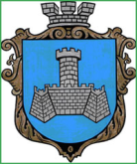 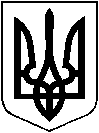 УКРАЇНАХМІЛЬНИЦЬКА МІСЬКА РАДАВІННИЦЬКОЇ ОБЛАСТІВиконавчий комітетР І Ш Е Н Н Я від “19” жовтня 2023 р                                                                    №590  Про  організацію безкоштовногохарчування учнів  5-11 класів у закладах загальної середньої освіти Хмільницької  міської радиВраховуючи Порядок організації харчування в закладах освіти Хмільницької міської   територіальної громади у новій редакції, затверджений  59 сесією міської ради 7 скликання від 14.01.2019 року №1885(зі змінами), розглянувши лист Управління освіти, молоді та спорту Хмільницької міської ради від  11.10.2023  № 01-14/931 , керуючись  ст.ст. 32, 59  Закону України «Про місцеве самоврядування в Україні»,  виконавчий комітет міської радиВИРІШИВ:Дозволити Управлінню освіти, молоді та спорту Хмільницької    міської ради   (Віталій ОЛІХ)   організувати   до   кінця   2023 – 2024  н. р.   безкоштовне    харчування у закладах   загальної середньої   освіти Хмільницької  міської   ради  учнів 5-11 класів  із  сімей,   які перебувають  у  складних   матеріально-побутових   умовах,   у   межах   коштів,  виділених  на    харчування, згідно списку (Додаток 1) .Витрати на харчування проводити в межах кошторисних призначень КПКВКМБ 0611021 «Надання загальної середньої освіти закладами загальної середньої освіти » КЕКВ 2230 «Продукти харчування».Контроль за виконанням цього рішення  покласти на заступника  міського голови  з питань діяльності виконавчих органів міської ради Андрія СТАШКА, супровід виконання доручити начальнику Управління освіти, молоді та спорту Хмільницької  міської ради Віталію ОЛІХУ.            Міський голова                                                                       Микола ЮРЧИШИНДодаток 1до рішення виконкомуХмільницької міської ради  №590від «19»  жовтня  2023 року Список учнів закладів загальної середньої освіти  Хмільницької  міської  ради  для безкоштовного харчування Керуючий справами виконкому                                          Сергій  МАТАШ№П.І.П.КласШкола1Слободянюк  Максим Іванович8-БЛіцей №1 м. Хмільника2Ковальчук Юрій Олександрович8-ВЛіцей №1 м. Хмільника3Тонкопієва Мілана Олександрівна10-БЛіцей №1 м. Хмільника 4Равлюк Роман Сергійович10-БЛіцей №1 м. Хмільника5Кувік Анна Василівна5-БЛіцей №2 м. Хмільника6Жук Артем Олегович5-БЛіцей №2 м. Хмільника7Карбівська Дар’я Вікторівна5-БЛіцей №2 м. Хмільника8Вознюк Людмила Володимирівна 5-АЛіцей №2 м. Хмільника9Вознюк Віталій Володимирович8-АЛіцей №2 м. Хмільника10Вознюк Крістіна Володимирінв10Ліцей №2 м. Хмільника11Бублик Ілля Петрович5-БЛіцей №3 м. Хмільника12Бублик Яна Ігорівна5-БЛіцей №3 м. Хмільника13Семко Ясія Святославівна5-БЛіцей №3 м. Хмільника14Слободянюк Марія Дмитрівна6-ВЛіцей №3 м. Хмільника15Турська Софія Вадимівна6-ВЛіцей №3 м. Хмільника16Колесник Єлизавета Андріївна6-ВЛіцей №3 м. Хмільника17Кащук Марина Олегівна6-ВЛіцей №3 м. Хмільника18Карпенко Владислав Сергійович7-АЛіцей №3 м. Хмільника19Бублик Ростислав Петрович8-ВЛіцей №3 м. Хмільника20Бублик Оксана Сергіївна8-ВЛіцей №3 м. Хмільника21Бондаренко Сергій Сергійович8-ВЛіцей №3 м. Хмільника22Котенко Назар Ігорович8-ВЛіцей №3 м. Хмільника23Околодько Анастасія Олександрівна8-ВЛіцей №3 м. Хмільника 24Околодько Марія Олександрівна8-ВЛіцей №3 м. Хмільника25Шпетний Михайло Андрійович6-БЛіцей №4 м. Хмільника26Лукашенко Владислава Олександрівна6-БЛіцей №4 м. Хмільника27Жданюк Андрій Тарасович7-ВЛіцей №4 м. Хмільника28Павельчук Софія Володимирівна7-ВЛіцей №4 м. Хмільника29Радченко Марія Василівна7-ВЛіцей №4 м. Хмільника30Сілантьєва Тетяна Олександрівна8-А        Ліцей №4 м. Хмільника31Антонова Ольга Владиславівна8-Б        Ліцей №4 м. Хмільника32Дмитришин Назар Олександрович8-Б        Ліцей №4 м. Хмільника33Дмитришина Анастасія Олександрівна8-Б        Ліцей №4 м. Хмільника34Зелена Ольга Сергіївна8-Б        Ліцей №4 м. Хмільника35Січкарук Артьом Григорович8-БЛіцей №4 м. Хмільника36Шурин Ірина Григорівна8-БЛіцей №4 м. Хмільника37Антохов Максим Сергійович8-ГЛіцей №4 м. Хмільника38Дяк Аміна Бахромджонівна9-БЛіцей №4 м. Хмільника39Черната Вячеслав Русланович9-БЛіцей №4 м. Хмільника40Моїсеєва Анастасія Анатоліївна     7Соколівська гімназія Хмільницької міської ради41Іщук Ольга Василівна8Соколівська гімназія Хмільницької міської ради42Філь Олеся Іванівна8 Куманівецька гімназія Хмільницької міської ради43Свічкар Тетяна Русланівна8 Куманівецька гімназія Хмільницької міської ради44Нечаєв Андрій Володимирович8 Куманівецька гімназія Хмільницької міської ради45Мягких Дмитро Володимирович5Кожухівський ліцей Хмільницької міської ради46Подсадний Алекс Станіславович7Кожухівський ліцей Хмільницької міської ради47Подсадний Аарон Станіславович9Кожухівський ліцей Хмільницької міської ради48Бронюк Анна Романівна5Великомитницький ліцей Хмільницької міської ради49Майданська Мирослава Олександрівна5Великомитницький ліцей Хмільницької міської ради50Цвіра Ангеліна Василівна5Великомитницький ліцей Хмільницької міської ради51Фиц Наталія Вікторівна5Великомитницький ліцей Хмільницької міської ради52 Майданська Діана Олександрівна6Великомитницький ліцей Хмільницької міської ради53 Майданська Ангеліна Олександрівна6Великомитницький ліцей Хмільницької міської ради54Тищенко Микола Іванович6Великомитницький ліцей Хмільницької міської ради55Глюзіцький Ілля Богданович6Великомитницький ліцей Хмільницької міської ради56Чертов Ростислав Григорович8Великомитницький ліцей Хмільницької міської ради57Кулик Катерина Сергіївна8Великомитницький ліцей Хмільницької міської ради58Начкебіа Софія Анатоліївна7Лозівський ліцей Хмільницької міської ради59Начкебіа Ольга Анатоліївна5Лозівський ліцей Хмільницької міської ради60Кучер  Світлана Сергіївна9Лозівський ліцей Хмільницької міської ради61Кучер Максим Сергійович9Лозівський ліцей Хмільницької міської ради62Цуприк Вікторія Вікторівна5Лозівський ліцей Хмільницької міської ради63Цуприк Борис Вікторович7Лозівський ліцей Хмільницької міської ради64Котик Іван Володимирович5Лозівський ліцей Хмільницької міської ради65Котик Марія Володимирівна6Лозівський ліцей Хмільницької міської ради66Котик Даша Володимирівна8Лозівський ліцей Хмільницької міської ради67Усатюк Макарій Сергійович8Лозівський ліцей Хмільницької міської ради68Микитюк Віталій Миколайович8Лозівський ліцей Хмільницької міської ради69Лаврик Ангеліна Петрівна6Лозівський ліцей Хмільницької міської ради70Лаврик Мирослав Петрович6Лозівський75 ліцей Хмільницької міської ради71Бартащук  Дмитро Русланович6Порицький ліцей Хмільницької міської ради72Вигрівач Софія Віталіївна7Порицький ліцей Хмільницької міської ради73Бартащук  Вадим Русланович11Порицький ліцей Хмільницької міської ради74Максимів Андрій Васильович5Кушелівський ліцей Хмільницької міської ради75Щербата Іванна Русланівна5Кушелівський ліцей Хмільницької міської ради76Осаволюк Максим  Васильович5Кушелівський ліцей Хмільницької міської ради77Бараболя Ульяна Володимирівна6Кушелівський ліцей Хмільницької міської ради78Черпітяк Єлизавета Миколаївна6Кушелівський ліцей Хмільницької міської ради79Найданова Юлія Анатоліївна6Кушелівський ліцей Хмільницької міської ради80Копчун Єгор Сергійович6Кушелівський ліцей Хмільницької міської ради81 Максимів Владимір Васильович7Кушелівський ліцей Хмільницької міської ради82Заремба Артем Русланович7Кушелівський ліцей Хмільницької міської ради83Копчук Євангеліна Сергіївна7Кушелівський ліцей Хмільницької міської ради84Миронюк Степан Вікторович8Кушелівський ліцей Хмільницької міської ради85Максимів Костянтин Васильович8Кушелівський ліцей Хмільницької міської ради86Постоюк Наталія Володимирівна8Кушелівський ліцей Хмільницької міської ради87Найданова Валерія Анатоліївна9Кушелівський ліцей Хмільницької міської ради88Постоюк Микола Володимирович10Кушелівський ліцей Хмільницької міської ради89Найданова Ілона Анатоліївна11Кушелівський ліцей Хмільницької міської ради90Мрачківський Назарій Вікторович5Шевченківський ліцей Хмільницької міської ради91Мрачківський Микола Вікторович7Шевченківський ліцей Хмільницької міської ради92Саєвська Сніжана Миколаївна7Шевченківський ліцей Хмільницької міської ради93Саєвська Богдана Вадимівна5Шевченківський ліцей Хмільницької міської ради94Антохова Анна Володимирівна9Березнянський ліцей Хмільницької міської ради95Овсіков Олексій Сергійович5Березнянський ліцей Хмільницької міської ради96Антохова Анастасія Володимирівна5Березнянський ліцей Хмільницької міської ради97Остапчук Олександра Володимирівна5Березнянський ліцей Хмільницької міської ради98Жигалов Артем Михайлович6Березнянський ліцей Хмільницької міської ради99Жигалов Денис Михайлович8Березнянський ліцей Хмільницької міської ради100Бережук Юлія  Миколаївна7Березнянський ліцей Хмільницької міської ради101Ковальчук Дмитро Романович9Березнянський ліцей Хмільницької міської ради102Яковенко Назар Григорович5Сьомацький ліцей Хмільницької міської ради103Воронюк Назар Сергійович6Сьомацький ліцей Хмільницької міської ради104Москалик  Денис Миколайович6Сьомацький ліцей Хмільницької міської ради105Єрьомін Богдан Володимирович6Сьомацький ліцей Хмільницької міської ради106Воронюк Іван Сергійович8Сьомацький ліцей Хмільницької міської ради107Козак Діана Русланівна9Сьомацький ліцей Хмільницької міської ради108Лесик Максим Дмитрович9Сьомацький ліцей Хмільницької міської ради109Садова Ірина Олександрівна9Сьомацький ліцей Хмільницької міської ради110Садовий Денис Олександрович10Сьомацький ліцей Хмільницької міської ради111Тихолаз Михайло Валерійович10Сьомацький ліцей Хмільницької міської ради112Хриплива Марія Ігорівна10Сьомацький ліцей Хмільницької міської ради113Гончарук Юрій Олександрович11Сьомацький ліцей Хмільницької міської ради114Асютіна Олександра Михайлівна11Сьомацький ліцей Хмільницької міської ради115Берча Катерина Олександрівна 9Журавненський ліцей Хмільницької міської ради